Túrakód: G515_01	/	Táv.: 15,6	/	Frissítve: 2018-02-18Túranév: Szentes térsége / 15-20 km-es edzőkör #1Leírás:15,6 km-es futó „körünk” szinte teljes mértékben szilárd burkolatú talajon (kerékpárúton, mellékúton) halad. Ugyanazon azon az útvonalon jutunk a fordulópontig, mint vissza.A Széchenyi Liget elől startolunk a kerékpárúton. 
(A tréningen figyelemmel kell lennünk az útvonal, időnként jelentős kerékpáros forgalmára!) 
A bicikli utat és a zöld körút turistajelzést kell követnünk a451-es út kereszteződéséig, mely a Tisza töltésén található. Közben át kell kelnünk tizenegy útkereszteződésen, melyből kettő a körforgalmaknál, alapos körültekintést igényel! Kocogásunkat idáig a rámpa emelkedője színesíti.Itt célszerű az útpadkáján, a forgalommal szemben haladva maradni. 
A híd járdáján átérve van 60-80 méterünk, hogy a forgalmat figyelemmel kisérve esetleg „lendületből” is átkelhessünk a 
451-es főúton, hogy a töltésen Csongrád felé rójuk kilométereinket tovább. Rövid szakasz megtételét követően, még a vasútátjáró előtt balra, a régi főútra kell kanyarodnunk, hogy itt már árnyas helyen futva érjük el a kerékpárút elejénél lévő fordulónkat.Visszafelé, már a befutott nyomvonalat követve érünk kiindulási pontunkra. Feldolgozták: Vukovich Sándor (Vuki), 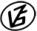 Tapasztalataidat, élményeidet őrömmel fogadjuk! 
(Fotó és videó anyagokat is várunk.)